Storkøbenhavns Rideklub afholderSpring kursus v/ Birgit Sundsteind. 12. September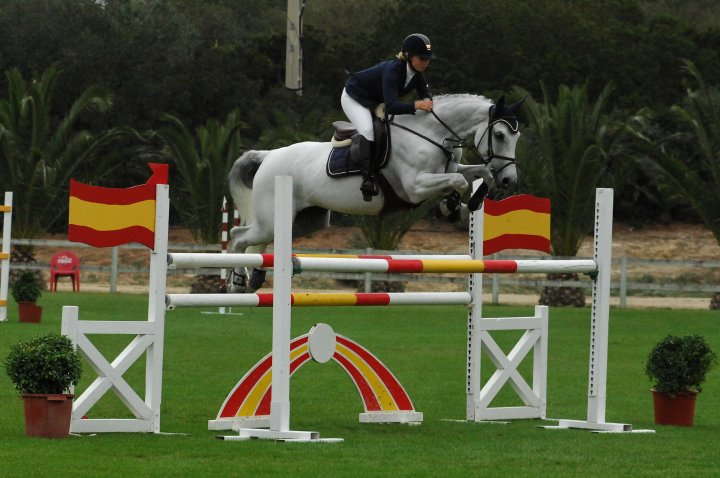 Birgit er 29 år gammel og har redet siden hun var 8 år. hun har arbejdet og trænet i tyskland i 5 ½ år og redet mange nationale og internationale stævner op til S klasser. Birgit har selv været med til at uddanne Sine heste fra ungeheste til højt niveau. Hun går meget op i at dressuren også er i orden, og tilbyder derfor også undervisning i springdressur og gør stor brug af springgymnastik til at forbedre hestens teknik og styrke. Man rider på hold af max to equipager i ca. 45 min. Inden skal man have skridtet varm.Pris:250 kr. hvis du er medlem af SKØR300 kr. hvis du IKKE er medlem af SKØRTilmelding skal ske på formand@skoer.dk Af tilmeldingen skal fremgå navn og niveau, tilmeldingen er først gyldig når der er betalt på        reg. 2279 konto. 0726906483.Tilmeldingsfrist senest d. 7. SeptemberDet afholdes på Stutteri Brydegård Ledøje sdr. gade 21, 2765 Smørum